 บันทึกข้อความ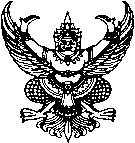 ส่วนราชการ     งานวิเคราะห์ฯ  สำนักปลัดเทศบาล  เทศบาลตำบลโพน  ที่  กส  ๕๔๓๐๑/๑๑๗		วันที่  ๒๕  เดือน  ตุลาคม  พ.ศ.  ๒๕๖๕                                   เรื่อง  ประกาศใช้แผนการดำเนินงาน  ประจำปีงบประมาณ  พ.ศ. ๒๕๖๖-------------------------------------------------------------------------------------------------------------เรียน	หัวหน้าส่วนราชการทุกส่วน		ด้วยเทศบาลตำบลโพน  ได้ดำเนินการจัดทำแผนการดำเนินงาน  ประจำปีงบประมาณ  พ.ศ. ๒๕๖๖  ซึ่งบัดนี้คณะผู้บริหารเทศบาลตำบลโพน  ได้เห็นชอบร่างแผนการดำเนินงานแล้ว		อาศัยความตามระเบียบกระทรวงมหาดไทย  ว่าด้วยการจัดทำแผนพัฒนาองค์กรปกครองส่วนท้องถิ่น  (ฉบับที่  ๒)  พ.ศ.  ๒๕๔๙ และที่แก้ไขเพิ่มเติม จนถึงฉบับปัจจุบัน จึงประกาศใช้แผนการดำเนินงาน  ประจำปี  พ.ศ.  ๒๕๖๖  ตั้งแต่วันที่  ๒๕  ตุลาคม  พ.ศ.  ๒๕๖๕ 		จึงเรียนมาเพื่อโปรดทราบ 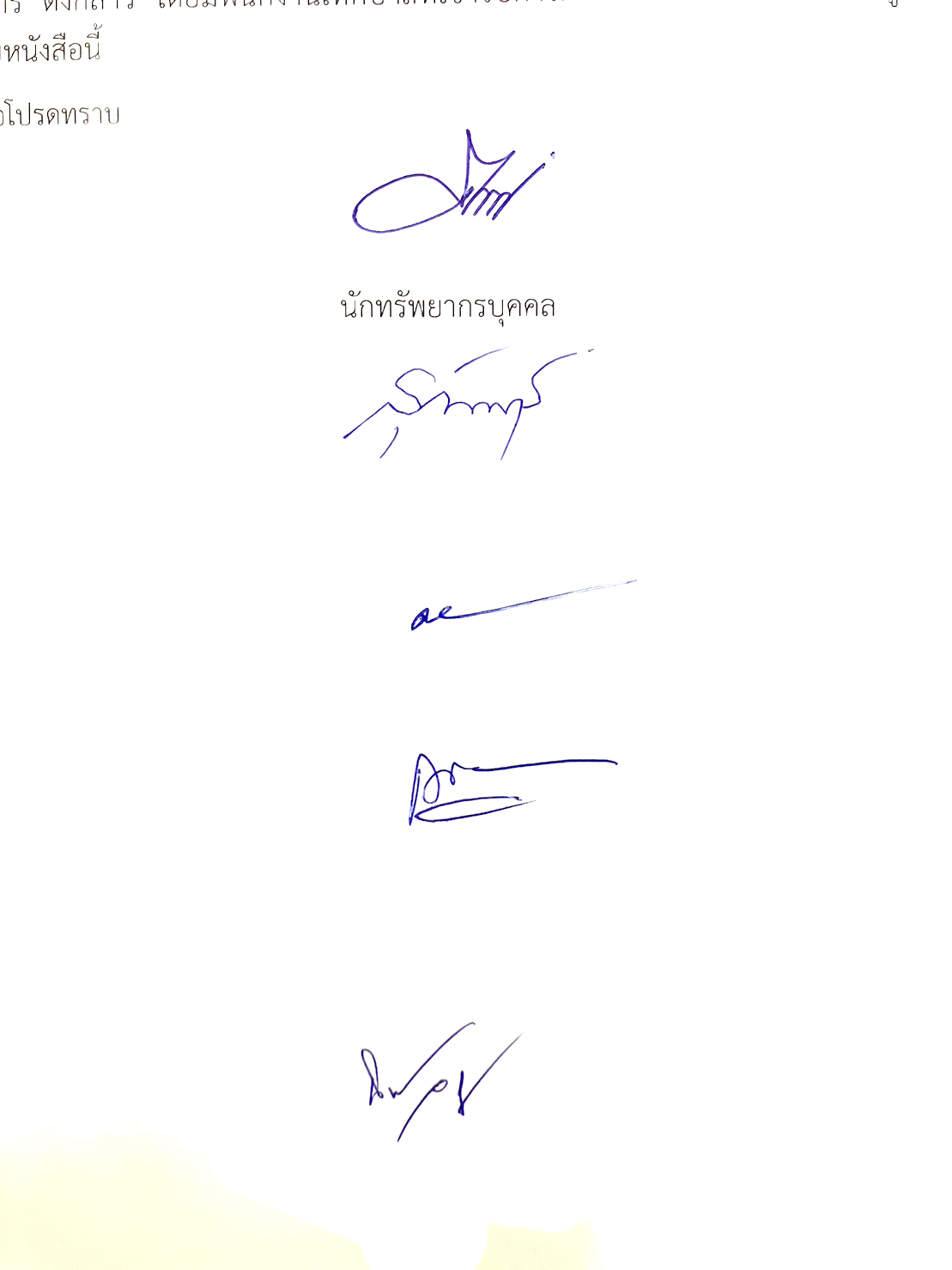 					    (นายนิพนธ์  อิงภู)				          นายกเทศมนตรีตำบลโพนกองคลัง		  	..................................................กองช่าง			..................................................กองสาธารณสุขฯ		..................................................กองการศึกษา	  	..................................................ประกาศเทศบาลตำบลโพนเรื่อง  การจัดทำแผนการดำเนินงาน  ประจำปีงบประมาณ  ๒๕๖๖******************************		ด้วยเทศบาลตำบลโพน  ได้ดำเนินการจัดทำแผนการดำเนินงาน  ประจำปีงบประมาณ  พ.ศ. ๒๕๖๖  ซึ่งบัดนี้คณะผู้บริหารเทศบาลตำบลโพน  ได้เห็นชอบร่างแผนการดำเนินงานแล้ว		อาศัยความตามระเบียบกระทรวงมหาดไทย  ว่าด้วยการจัดทำแผนพัฒนาองค์กรปกครองส่วนท้องถิ่น  (ฉบับที่  ๒)  พ.ศ.  ๒๕๔๙ และที่แก้ไขเพิ่มเติม จนถึงฉบับปัจจุบัน จึงประกาศใช้แผนการดำเนินงาน  ประจำปี  พ.ศ.  ๒๕๖๖  ตั้งแต่วันที่  ๒๕  ตุลาคม  พ.ศ.  ๒๕๖๕ 		จึงประกาศมาให้ทราบโดยทั่วกัน			ประกาศ  ณ  วันที่  ๒๕  เดือน  ตุลาคม  พ.ศ.  ๒๕๖๕                                                         (นายนิพนธ์  อิงภู)				          นายกเทศมนตรีตำบลโพนทะเบียนรับ  ประกาศเทศบาลตำบลโพนเรื่อง  การจัดทำแผนการดำเนินงาน  ประจำปีงบประมาณ  ๒๕๖๖ลำดับที่ส่วนราชการผู้รับจำนวน (เล่ม)หมายเหตุ๑สำนักปลัดเทศบาล๒กองคลัง๓กองช่าง๔กองสาธารณสุขฯ๕กองการศึกษา๖๗๘๙๑๐๑๑๑๒๑๓๑๔๑๕๑๖๑๗๑๘๑๙๒๐